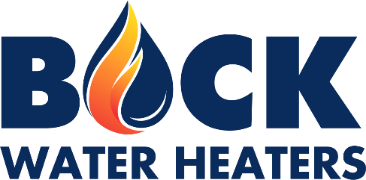 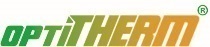 Suggested SpecificationPlease select the OptiTHERM Model/BTU, Capacity and other model specific data in the UNDERLINED areas on this specification:The WATER HEATER required shall be a BOCK OptiTHERM Model  A modulating burner of  BTU/Hr  Rated input that can fully modulate to a low input of  BTU/HR   Thermal Efficiency Integrated storage capacity of  Recovery rating of  gallons per hour at a 100°F riseApproved for an operating temperature of 180°F.  Input shall be   ConstructionThe WATER HEATER shall be constructed with a three-pass heat exchanger integrated within the water storage vessel hat shall consist of a two-pass Turboflue helical fin heat exchanger with third-pass condensing tubes. The water storage vessel side walls shall be fabricated from 12-gauge or thicker steel and all water contact surfaces of the vessel and heat exchanger shall have a glass lining fired to 1500°F to ensure a molecular fusing of glass and steel. The water storage vessel and integrated heat exchanger shall have a FIVE-YEAR warranty against leaks. The WATER HEATER shall have an impressed current cathodic protection system that continuously monitors water-conductivity to provide corrosion protection commensurate to water quality – sacrificial anode rods are expressly prohibited. The WATER HEATER shall be certified by SCAQMD for Oxides of Nitrogen (NOx) of 20 ppm or less at 3% O2; and, shall be certified by Underwriter’s Laboratories (UL) to comply with ANSI Z21.10.3 – CSA 4.3 standards for the United States and Canada and shall meet ASHRAE/IESNA 90.1. The WATER HEATER shall have a LCD user interface for set-up, operating status, diagnostics and display of set-point temperature. The WATER HEATER control shall incorporate a patented temperature feedback loop whereby the flue gas temperature in the heat exchanger is monitored to prevent early condensation of flue gas. The control shall modulate the burner to the lowest input possible based on tank and flue gas temperature.The Water Heater shall also require the following features:Fits through a 36” doorFront intake/exhaust for zero rear clearanceBACnet/BMS/BOCKnet Remote Access capabilityStealth Quiet operationUser Interface The Water Heater shall be manufactured in U.S.A.OptiTHERM Product Attributes to Choose from when filling out Suggested Spec: